ПРОФСОЮЗ  РАБОТНИКОВ НАРОДНОГО ОБРАЗОВАНИЯ И НАУКИПОЛЕВСКАЯ ГОРОДСКАЯ ОРГАНИЗАЦИЯ  ПРОФСОЮЗА(ПРОЕКТ)ПОЛОЖЕНИЕ О НОРМАХ ПРОФЕССИОНАЛЬНОЙ ЭТИКИ ПЕДАГОГИЧЕСКИХ РАБОТНИКОВ МУНИЦИПАЛЬНЫХ ОБРАЗОВАТЕЛЬНЫХ ОРГАНИЗАЦИЙ ПОЛЕВСКОГО ГОРОДСКОГО ОКРУГАПонятия:профессиональная этика – это нравственные нормы, регулирующие взаимодействие людей в рабочем процессе, определяющие их отношение к обязанностям и формирующие представление о профессиональном долге.педагогический работник - физическое лицо, которое состоит в трудовых, служебных отношениях с организацией, осуществляющей образовательную деятельность, и выполняет обязанности по обучению, воспитанию обучающихся и (или) организации образовательной деятельности ( п.21,ст.2 ФЗ от 29.12.2012г «Об образовании в РФ»).участники образовательных отношений - обучающиеся, родители (законные представители) несовершеннолетних обучающихся, педагогические работники и их представители, организации, осуществляющие образовательную деятельность;Общие положенияПримерное Положение о нормах профессиональной этики педагогических работников муниципальных образовательных учреждений Полевского городского округа ( далее Положение) разработано на основании  положений Конституции Российской Федерации, Трудового кодекса Российской Федерации, Федерального закона от 29 декабря 2012 года № 273-ФЗ « Об образовании в Российской Федерации», Федерального закона от 29 декабря 2010 года № 436-ФЗ « О защите детей от информации, причиняющей вред их здоровью и развитию».Настоящее Положение содержит  нормы профессиональной этики педагогических работников, которыми рекомендуется руководствоваться при осуществлении профессиональной деятельности педагогам, независимо от занимаемой должности, а также механизмы реализации права педагогических работников на справедливое и объективное расследование  норм профессиональной этики  педагогических работников.II. Нормы профессиональной этики  педагогического работника2.1.   Личность педагогаПрофессиональная этика педагога требует призвания, преданности своей работе и чувства ответственности при исполнении своих обязанностей.Педагог требователен по отношению к себе и стремится к самосовершенствованию. Для него характерны самонаблюдение, самоопределение и самовоспитание.Для педагога необходимо постоянное обновление. Он занимается своим образованием, повышением квалификации и поиском наилучших методов работы.2.2. ОтветственностьПедагог несет ответственность за качество и результаты доверенной ему педагогической работы - воспитания.Педагог несет ответственность за физическую, интеллектуальную, эмоциональную и духовную защиту детей, оставленных под его присмотром.Педагог несет ответственность за порученные ему администрацией функции и доверенные ресурсы.2.3. Авторитет, честь, репутацияСвоим поведением педагог поддерживает и защищает исторически сложившуюся профессиональную честь педагога.Педагог передает молодому поколению национальные и общечеловеческие культурные ценности, принимает посильное участие в процессе культурного развития.В общении с обучающимися  педагог уважителен, вежлив и корректен. Он знает и соблюдает нормы этикета, подходящие для каждой отдельно взятой ситуации.Авторитет педагога основывается на компетенции, справедливости, такте, умении заботиться о своих воспитанниках. Педагог воспитывает на своем положительном примере,   не требует от других того, что сам соблюдать не в силах.Педагог имеет право на неприкосновенность личной жизни, однако выбранный им образ жизни не должен ронять престиж профессии, извращать его отношения с обучающими и коллегами или мешать исполнению профессиональных обязанностей.Педагог  не размещает в информационно-телекоммуникационной сети «Интернет» информацию , причиняющую вред здоровью и развитию детей.2.4. Взаимоотношения с участниками образовательных отношений2.4.1.Общение педагога с обучающимисяПедагог сам выбирает подходящий стиль общения с обучающимися, основанный на взаимном уважении.В первую очередь педагог должен быть требователен к себе. Требовательность педагога по отношению к  учащимся  позитивна и хорошо обоснованна. Педагог никогда не должен терять чувства меры и самообладания.Педагог выбирает такие методы работы, которые поощряют в его воспитанниках развитие положительных черт и взаимоотношений: самостоятельность, самоконтроль, самовоспитание, желание сотрудничать и помогать другим.При оценке поведения и достижений обучающихся  педагог стремится укреплять их самоуважение и веру в свои силы, показывать им возможности совершенствования, повышать мотивацию обучения.Педагог является беспристрастным, одинаково доброжелательным и благосклонным ко всем обучающимися..Педагог постоянно заботится о культуре своей речи и общения. Педагогу запрещается сообщать другим лицам доверенную лично ему ребёнком информацию, за исключением случаев, предусмотренных законодательством.Педагог не злоупотребляет своим служебным положением. Педагог не имеет права требовать от обучающихся вознаграждения за свою работу, в том числе и дополнительную.Педагог терпимо относится к религиозным убеждениям и политическим взглядам обучающихся.Педагог соблюдает дресс-код в одежде  , принятый в образовательном учреждении.2.4.2.Общение между педагогамиВзаимоотношения между педагогами основываются на принципах коллегиальности, партнерства и уважения. Педагог защищает не только свой авторитет, но и авторитет своих коллег. Он не принижает своих коллег в присутствии обучающихся или других лиц.Педагоги избегают необоснованных и скандальных конфликтов во взаимоотношениях.Педагогов объединяют взаимовыручка, поддержка, открытость и доверие.Правом и обязанностью педагога является оценка деятельности коллег и администрации. Преследование педагога за критику строго запрещено. Критика, в первую очередь, должна быть внутренней,  она должна высказываться в учреждении между педагогами, а не за пределами ОУ. Критику следует обнародовать только в тех случаях, если на нее совершенно не реагируют, если она провоцирует преследования со стороны администрации или в случаях выявления преступной деятельности.Критика, направленная на работу, решения, взгляды и поступки коллег или администрации, не должна унижать подвергаемое критике лицо. Она должна быть обоснованной, конструктивной, тактичной, необидной, доброжелательной. Важнейшие проблемы и решения в педагогической жизни обсуждаются и принимаются в открытых педагогических дискуссиях.2.4.3.Взаимоотношения с администрациейОбразовательное учреждение  осуществляет свою деятельность  на принципах свободы слова и убеждений, терпимости, демократичности и справедливости.В образовательном учреждении соблюдается культура общения, выражающаяся во взаимном уважении, доброжелательности и умении находить общий язык. Ответственность за поддержание такой атмосферы несет директор учреждения.Администрация учреждения терпимо относится к разнообразию политических, религиозных, философских взглядов, вкусов и мнений, создает условия для обмена взглядами, возможности договориться и найти общий язык. Различные статусы педагогов, квалификационные категории и обязанности не должны препятствовать равноправному выражению всеми педагогами своего мнения и защите своих убеждений.Администрация не может дискриминировать, игнорировать или преследовать педагогов за их убеждения или на основании личных симпатий или антипатий. Отношения администрации с каждым из педагогов основываются на принципе равноправия.Администрация не может требовать или собирать информацию о личной жизни педагога, не связанной с выполнением им своих трудовых обязанностей.Оценки и решения директора учреждения должны быть беспристрастными и основываться на фактах и реальных заслугах педагогов.Педагоги имеют право получать от администрации информацию, имеющую значение для работы их учреждения. Администрация не имеет права скрывать или тенденциозно извращать информацию, могущую повлиять на карьеру педагога и на качество его труда. Важные для педагогического сообщества решения принимаются в учреждении на основе принципов открытости и общего участия.Интриги, непреодолимые конфликты, вредительство коллегам и раскол в педагогическом сообществе мешают образовательному учреждению выполнять свои непосредственные функции. Руководитель учреждения, который не может совладать с острыми и затянувшимися конфликтами, должен подать в отставку.Образовательное учреждение дорожит своей репутацией. В случае выявления преступной деятельности педагогов и ответственных сотрудников администрации, а также грубых нарушений профессиональной этики глава учреждения должен подать в отставку.2.4.4. Отношения с родителями и законными представителями обучающихся.Педагог консультирует родителей и опекунов по проблемам воспитания детей, помогает смягчить конфликты между родителями и детьми.Педагог не разглашает высказанное детьми мнение о своих родителях или опекунах или мнение родителей или опекунов - о детях. Передавать такое мнение другой стороне можно лишь с согласия лица, довершившего педагогу упомянутое мнение.Педагоги должны уважительно и доброжелательно общаться с родителями  обучающихся.Отношения педагогов с родителями не должны оказывать влияния на оценку личности и достижений детей.На отношения педагогов с обучающимися и на оценку их деятельности не должна влиять поддержка, оказываемая их родителями или опекунами образовательному учреждению.III. Реализация права педагогических работников на справедливое и объективное расследование нарушения норм педагогической этики  педагогического работника3.1.Образовательная организация обеспечивает защиту чести , достоинства и деловой репутации педагогических работников, а также справедливое и объективное расследование нарушения норм профессиональной этики педагогических работников. В соответствии с ч.2.ст.45 ФЗ от 29.12.2012 г. № 273 –ФЗ « Об образовании в Российской Федерации».3.2. Случаи нарушения норм профессиональной этики педагогического работника , установленных разделом 2 Положения, рассматриваются комиссией по урегулированию споров между участниками образовательных отношений в   соответствии с ч.2.ст.45 ФЗ от 29.12.2012 г. № 273 –ФЗ « Об образовании в Российской Федерации».3.3.Педагогический работник вправе обратиться в комиссию по урегулированию споров между участниками образовательных отношений.3.4. В состав комиссии по урегулированию споров между участниками образовательных отношений в обязательном порядке включается представитель выборного органа соответствующей первичной профсоюзной организации.3.5. Комиссия по урегулированию споров между участниками образовательных отношений работает на основании Положения о комиссии  по урегулированию споров между участниками образовательных отношений. 3.6. В случае несогласия педагогического работника с решением комиссии по  урегулированию споров между участниками образовательных отношений он имеет право  защищать себя всеми способами определенными  действующим законодательством Российской Федерации.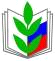 